г. Петропавловск-Камчатский		                          « 14 » ноября 2012 года 
Об утверждении Порядка выплаты компенсации части платы, взимаемой с родителей (законных представителей) за содержание детей (присмотр и уход за детьми) в образовательных организациях в Камчатском крае, реализующих основную общеобразовательную программу дошкольного образованияВ соответствии с Законом Российской Федерации от 10.07.1992 № 3266-1 «Об образовании», Законами Камчатского края от 31.10.2007 № 653 «О компенсации части платы, взимаемой с родителей (законных представителей) за содержание детей (присмотр и уход за детьми) в образовательных организациях в Камчатском крае, реализующих основную общеобразовательную программу дошкольного образования», от 19.11.2007 № 680 «О наделении органов местного самоуправления муниципальных образований в Камчатском крае государственными полномочиями Камчатского края по выплате компенсации части платы, взимаемой с родителей (законных представителей) за содержание детей (присмотр и уход за детьми) в  образовательных организациях в Камчатском крае, реализующих основную общеобразовательную программу дошкольного образования»ПРИКАЗЫВАЮ:1. Утвердить Порядок выплаты компенсации части платы, взимаемой с родителей (законных представителей) за содержание детей (присмотр и уход за детьми) в образовательных организациях в Камчатском крае, реализующих основную общеобразовательную программу дошкольного образования, согласно приложению.2. Настоящий приказ вступает в силу через 10 дней со дня его официального опубликования и распространяется на правоотношения, возникшие с 1 июля 2012 г.МИНИСТР В.Л. ТЮМЕНЦЕВПриложение к Приказу Министерства образования и науки Камчатского краяот 14.11.2012 № 1323Порядок
выплаты компенсации части платы, взимаемой с родителей (законных представителей) за содержание детей (присмотр и уход за детьми) в образовательных организациях в Камчатском крае, реализующих основную общеобразовательную программу дошкольного образования1. Настоящий Порядок разработан в соответствии с Законом Российской Федерации от 10.07.1992 № 3266-1 «Об образовании» (далее - Закон Российской Федерации «Об образовании»), Законами Камчатского края от 31.10.2007 № 653 «О компенсации части платы, взимаемой с родителей (законных представителей) за содержание детей (присмотр и уход за детьми) в образовательных организациях в Камчатском крае, реализующих основную общеобразовательную программу дошкольного образования», от 19.11.2007 № 680 «О наделении органов местного самоуправления муниципальных образований в Камчатском крае государственными полномочиями Камчатского края по выплате компенсации части платы, взимаемой с родителей (законных представителей) за содержание детей (присмотр и уход за детьми) в образовательных организациях в Камчатском крае, реализующих основную общеобразовательную программу дошкольного образования» и устанавливает порядок обращения граждан Российской Федерации за компенсацией части платы, взимаемой с родителей (законных представителей) за содержание детей (присмотр и уход за детьми) в образовательных учреждениях, а также в иных образовательных организациях в Камчатском крае, реализующих основную общеобразовательную программу дошкольного образования (далее - родительская плата), предусмотренной статьей 52.2 Закона Российской Федерации «Об образовании». 2. Выплата компенсации части родительской платы осуществляется на основании заявления о выплате компенсации части родительской платы, подаваемого одним из родителей (законных представителей), внесшим родительскую плату, с приложением следующих документов:1) паспорта заявителя и копий его страниц, содержащих персональные данные заявителя (2 и 3 страницы) и сведения о детях заявителя (16 и 17 страницы);2) свидетельств о рождении каждого ребенка, посещающего образовательную организацию в Камчатском крае, и их копий;3) документов о передаче ребенка на воспитание в семью и их копий - для опекунов (попечителей), приемных родителей;4) справки о доходах трудоспособных членов семьи - для заявителей, имеющих право на компенсацию части родительской платы, предусмотренной Законом Камчатского края от 31.10.2007 № 653 «О компенсации части платы, взимаемой с родителей (законных представителей) за содержание детей (присмотр и уход за детьми) в образовательных организациях в Камчатском крае, реализующих основную общеобразовательную программу дошкольного образования».3. Заявления о выплате компенсации части родительской платы с приложением документов, предусмотренных частью 2 настоящего Порядка, подаются:1) в уполномоченный орган местного самоуправления муниципального образования в Камчатском крае непосредственно либо через руководителя образовательной организации в Камчатском крае (далее - образовательная организация) - для заявителей, дети которых содержатся в федеральных государственных, муниципальных  и негосударственных образовательных учреждениях в Камчатском крае, реализующих основную общеобразовательную программу дошкольного образования;2) в Министерство образования и науки Камчатского края непосредственно либо через руководителя образовательной организации - для заявителей дети, которых содержатся в образовательных организациях, реализующих основную общеобразовательную программу дошкольного образования, за исключением образовательных организаций, указанных в пункте 1 настоящей части.4. Оригиналы документов, указанных в части 2 настоящего Порядка, предъявляются заявителем при подаче заявления.Копии документов, указанных в части 2 настоящего Порядка, приобщаются к заявлению и хранятся в установленном порядке.5. Право на получение компенсации части родительской платы имеет один из родителей (законных представителей), внесших родительскую плату.6. Выплата компенсации части родительской платы осуществляется в размерах, установленных статьей 52.2 Закона Российской Федерации «Об образовании» и Законом Камчатского края от 31.10.2007 № 653 «О компенсации части платы, взимаемой с родителей (законных представителей) за содержание детей (присмотр и уход за детьми) в образовательных организациях в Камчатском крае, реализующих основную общеобразовательную программу дошкольного образования» с учетом ежемесячного табеля посещаемости образовательной организации детьми, в соответствии с которым определяется фактический размер родительской платы за истекший месяц, по выбору заявителя одним из следующих способов:1) перечислением на банковский счет заявителя;2) почтовым переводом по адресу, указанному заявителем;3) наличными деньгами по отдельному расходному ордеру в кассе образовательного учреждения, реализующего основную общеобразовательную программу дошкольного образования.7. Выплата компенсации части родительской платы осуществляется:1) уполномоченным органом местного самоуправления муниципального образования в Камчатском крае за счет средств краевого бюджета, предоставляемых местным бюджетам в виде субвенций на указанные цели, ежемесячно до 20 числа месяца, следующего за месяцем, в котором одним из родителей (законных представителей) произведена оплата за содержание ребенка (присмотр и уход за ребенком) в федеральных государственных, муниципальных и негосударственных образовательных учреждениях в Камчатском крае, реализующих основную общеобразовательную программу дошкольного образования;2) Министерством образования и науки Камчатского края за счет средств краевого бюджета ежемесячно до 14 числа месяца, следующего за месяцем, в котором одним из родителей (законных представителей) произведена оплата за содержание ребенка в образовательных организациях, реализующих основную общеобразовательную программу дошкольного образования, за исключением образовательных организаций, указанных в пункте 1 настоящей части.8. По выбору родителей или иных законных представителей на основании их заявления выплата компенсации части родительской платы за содержание ребенка, присмотр и уход за ребенком в образовательных учреждениях, расположенных в отдаленных и труднодоступных поселениях Алеутского, Соболевского, Олюторского, Карагинского, Тигильского, Пенжинского муниципальных районов в Камчатском крае, а также в городском округе «поселок «Палана», может быть заменена мерой социальной поддержки в виде снижения размера родительской платы на размер компенсации части родительской платы.Мера социальной поддержки в виде снижения размера родительской платы на размер компенсации части родительской платы предоставляется уполномоченным органом местного самоуправления муниципального образования в Камчатском крае путем перечисления денежных средств в размере компенсации части родительской платы в образовательное учреждение в Камчатском крае.9. В случае перехода ребенка в другую образовательную организацию, реализующую основную общеобразовательную программу дошкольного образования, родители (законные представители) оформляют право на получение компенсации части родительской платы в данной образовательной организации в соответствии с настоящим Порядком.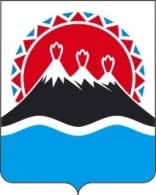 МИНИСТЕРСТВО ОБРАЗОВАНИЯ И НАУКИ КАМЧАТСКОГО КРАЯПРИКАЗ № 1323